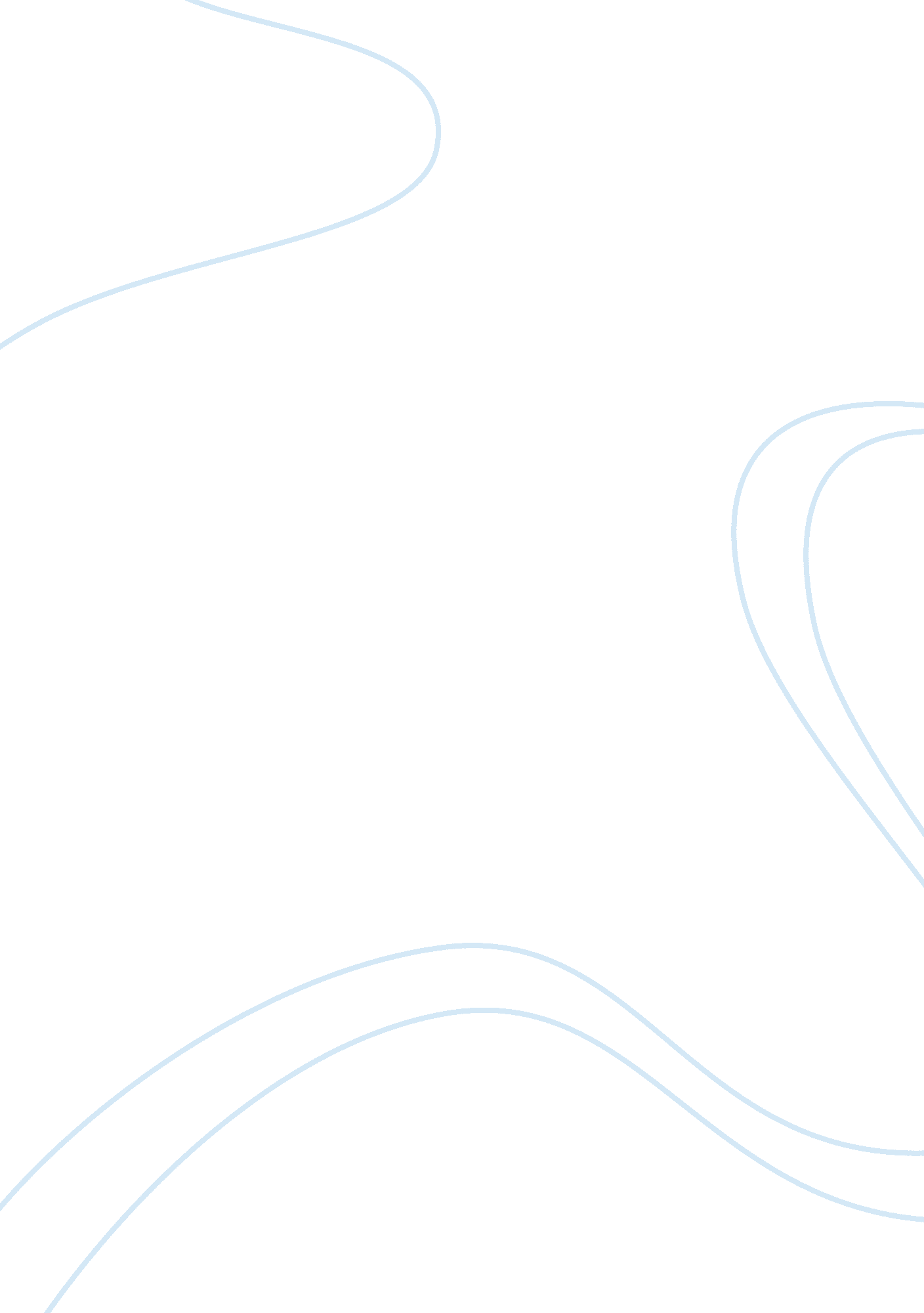 Plastic surgery assignment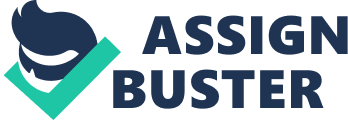 Also, each person has “ freedom Of expression. ” And finally, people whose part of the body got badly damaged have a chance to improve their appearance. 2. BODY I. Support paragraph I I. Thesis Statement: Some people take all Of their attention on their appearance which can have enormous influence on their well-being. When people are worried too much about their unsatisfying appearance, certain mental illnesses would arise. Which, if unfortunately. Ay make people harm themselves barely to achieve the satisfaction?? illnesses such as anorexia and body dysphasia. However, with the science of cosmetic surgery, people have the ability to change the body part that they do not like and thus mitigate the life-threatening mental illnesses. 2_ Supporting Ideas: Introduce two kinds of disorders mainly to show how serious the disorders would be if they are not relaxed or cured. And cosmetic Surgery is just one Of the I _ Anorexia: Anorexia is an eating disorder characterized by refusal o maintain a healthy bodyweight and an obsessive fear of gaining weight (Wisped). . Body dysphasia (Body dystrophy’s disorder): BAD is a disorder in which the affected person is excessively concerned about and preoccupied by a perceived defect in his or her physical features (Wisped). 3. Summarizing/Concluding{Transition Sentence 1. Based on Lender the Human Rights Act which enshrines the European Convention on Human Rights, have the freedom to express ourselves, Article 10 OCHRE In sum, every person has the right to alter their body as they want it to be. 2. People can dye their hair, change their clothes, and have piercing, etc. Similarly, they are able to have cosmetic surgery on their body. 3. Summarizing/Concluding/Transition Sentence: There is no reason why people should not be able to undergo cosmetic surgery. 3_ Supporting Paragraph 3 I , Thesis Statement: If someone was severely injured in a car accident or horribly burned in fire, he/she might reconstruct their award appearance by means of cosmetic surgery and then get an opportunity to be reborn. 2. Supporting Ideas: To show how the person who was seriously injured can infinite from having cosmetic surgery and how his/her life is getting better With a new built external appearance. I. Reconstruct their hurt self-esteem and confidence 2. Repair their nearly ruined interpersonal relationship 3. Summarizing/Contradistinction Sentences: A new day Will come With a Whole new appearance. 